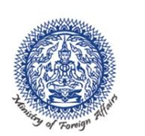 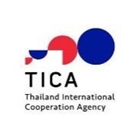 Course OutlineAnnual International Training CourseCourse Title:.......................................................................................................................................................................Duration:........................................................................................................................................................................Background:Thailand International Cooperation Agency (TICA)	    TICA is a national focal point for Thailand’s international development cooperation. It was established in 2004 to realize Thailand’s aspiration to be a contributor to international development cooperation. Believing that global challenges are best addressed through international cooperation and global partnership, TICA continues to work closely together with its development partners to realize the global development agenda through various capacity-building and human resources development programmes. In response to the recent changes in the global landscape of development cooperation, TICA has strengthened its partnerships to harness the synergy of South-South and Triangular Cooperation to tackle global development challenges, including expediting the implementation of Sustainable Development Goals (SDGs). It also continues to realign our focuses in order to deliver Thailand’s commitments as a global reliable partner.                Since 1991, TICA, in collaboration with educational institutions in Thailand, has offered short-term training courses under its Annual International Training Course (AITC) programme. The number of courses offered each year varies between 25 to 35 courses for 20-35 participants per course. AITC not only fosters good and friendly relations which Thailand has already enjoyed with recipient countries across regions, but also helps Thailand to reach out to those countries with which we desire to engage more closely. The courses offered by TICA in 2023-2025 are categorized into 5 themes: Sufficiency Economy Philosophy (SEP), food security, climate change and environmental issues, public health, BCG Model related.Organization/Institution.....................................................................................................................................Objectives:The program is designed to:.....................................................................................................................................Course Contents:.....................................................................................................................................Participants’ Criteria:Applicants must fulfill the following requirements:Be nominated by their respective governments; Education: ..........................................; Language: proficiency in English (speaking, reading and writing)Attendance and Evaluation Participants who complete the training will receive a certificate based on:Real-time class attendance (not less than 80%)Interactive class participationPresentation and reportEvaluationVenue:.....................................................................................................................Expected Results:.....................................................................................................................................Organization/ Institution:Implementing Agency;Contact PersonExpenditure/Funding:	Thailand International Cooperation Agency (TICA)	Government Complex, Building B (South Zone), 8th Floor,	Chaengwattana Rd. Laksi District, Bangkok 10210 THAILAND	Website: https://tica-thaigov.mfa.go.th/en/index	Email: aitc@mfa.go.thSchedule for the Training Programme:.....................................................................................................................................Date/ Period/TopicTime(Thailand time)ContentSpeakerNoteDay 1 :Day 1 :Day 1 :Day 1 :Day 1 :Lecture--Lecture--Day 2 :Day 2 :Day 2 :Day 2 :Day 2 :Lecture--Workshop--Day 3 :Day 3 :Day 3 :Day 3 :Day 3 :Lecture--Presentation--